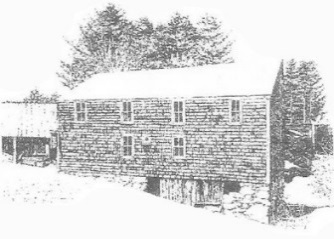 Sanborn Mills Farm2017 Workshop Registration FormPlease use this form to register for a workshop if you are making a deposit or if you are unable to register on our website www.sanbornmills.org using PayPal.A one-day deposit is due upon registration to hold your space. The balance is due on the first day of the workshop.  The one-day deposit rates for the 2017 workshops are:Blacksmithing - $125Oxen – all 2–day workshops - $150 – Ox Yoke Making - $100Traditional Painted Floor Cloth - $125Basket Making - $80Please make your check payable to:  Sanborn Mills, Inc.Mail this form with your check to: 	Lynn Martin Graton					Programs & Research					Sanborn Mills Farm					7097 Sanborn Rd					Loudon, NH   03307Note:  Workshop cancellations made at least 2 weeks before a workshop start date will receive a refund minus a non-refundable $25 registration fee. Questions?   Call 603-435-7314 and ask for Lynn Martin GratonFirst  & Last Name:Date:Street Address:City:State & Zip:Daytime Phone #:Evening Phone #:Email Address:Email Address:Workshop you are registering for:Date(s):Workshop you are registering for:Date(s):Full Cost of Workshop:Amount Enclosed: